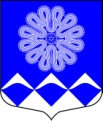 РОССИЙСКАЯ ФЕДЕРАЦИЯ
 АДМИНИСТРАЦИЯ МУНИЦИПАЛЬНОГО ОБРАЗОВАНИЯ
ПЧЕВСКОЕ СЕЛЬСКОЕ ПОСЕЛЕНИЕ
КИРИШСКОГО МУНИЦИПАЛЬНОГО РАЙОНА
ЛЕНИНГРАДСКОЙ ОБЛАСТИПОСТАНОВЛЕНИЕОт 14 ноября 2018 года			                                   	     № 98     д. Пчева	В соответствии с Бюджетным кодексом Российской Федерации, Федеральным законом Российской Федерации от 06 октября 2003 года № 131-ФЗ «Об общих принципах организации местного самоуправления в Российской Федерации», руководствуясь Порядком формирования, реализации и оценки эффективности муниципальных программ муниципального образования Пчевское сельское поселение Киришского муниципального района  Ленинградской области, утвержденным постановлением Администрации Пчевского сельского поселения от 20 октября 2015 года № 110 Администрация муниципального образования Пчевское сельское поселение Киришского муниципального района Ленинградской областиПОСТАНОВЛЯЕТ:1. Внести в муниципальную программу «Развитие частей территории муниципального образования Пчевское сельское поселение», утвержденную постановлением администрации муниципального образования Пчевское сельское поселение Киришского муниципального района Ленинградской области от 28.12.2017 г. № 144 следующие изменения:1.1. Паспорт муниципальной программы «Развитие частей территории муниципального образования Пчевское сельское поселение» изложить в  редакции согласно Приложения № 1 к настоящему Постановлению.1.2. Раздел 4 «Информация о ресурсном обеспечении муниципальной программы за счет средств федерального, областного, местного бюджета и иных источников финансирования» Программы изложить в следующей редакции: Объем финансовых средств, предусмотренных на реализацию программы в 2018-2021 годах, составляет:4283,66 тыс. рублей, в том числе:бюджет Ленинградской области – 3564,00 тыс.руб. бюджет муниципального образования Пчевское сельское поселение Киришского муниципального района Ленинградской области –  719,66 тыс. рублей; из них:2018 год – 3746,21тыс. рублей, в том числе:бюджет Ленинградской области – 3564,00 тыс.руб.;бюджет муниципального образования Пчевское сельское поселение Киришского муниципального района Ленинградской области – 182,21тыс. рублей; 2019 год – 179,15 тыс. рублей, в том числе:бюджет Ленинградской области – 0,00 тыс.руб.;бюджет муниципального образования Пчевское сельское поселение Киришского муниципального района Ленинградской области – 179,15 тыс. рублей; 2020 год – 179,15 тыс. рублей, в том числе:бюджет Ленинградской области – 0,00 тыс.руб.;бюджет муниципального образования Пчевское сельское поселение Киришского муниципального района Ленинградской области –   179,15 тыс. рублей; 2021 год – 179,15 тыс. рублей, в том числе:бюджет Ленинградской области – 0,00 тыс.руб.;бюджет муниципального образования Пчевское сельское поселение Киришского муниципального района Ленинградской области –  179,15 тыс. рублей. 1.3. Приложение 4 План реализации муниципальной программы «Развитие частей территории муниципального образования Пчевское сельское поселение» изложить в редакции, согласно Приложению № 2 к настоящему Постановлению.2. Опубликовать настоящее Постановление в газете «Пчевский вестник» и разместить на официальном сайте муниципального образования Пчевское сельское поселение Киришского муниципального района Ленинградской области.3. Настоящее Постановление вступает в силу с даты его официального опубликования.4. Контроль за исполнением настоящего Постановления оставляю за собой.Глава администрации					                Д.Н. ЛевашовРазослано: дело-2, бухгалтерия, Левашов Д.Н., комитет финансов Киришского муниципального района,  прокуратура, газета «Пчевский вестник»Приложение № 1к Постановлению № 98 от 14 ноября 2018 г.ПАСПОРТмуниципальной программы«Развитие частей территории муниципального образования Пчевское сельское поселение»Приложение № 2к Постановлению № 98 от 14 ноября 2018 г. План реализации муниципальной программы«Развитие частей территории муниципального образования Пчевское сельское поселение»О внесении изменений в муниципальную программу  «Развитие частей территории муниципального образования Пчевское сельское поселение», утвержденную постановлением администрации муниципального образования Пчевское сельское поселение Киришского муниципального района Ленинградской области от 28.12.2017 г. № 144Полное наименованиеМуниципальная программа «Развитие частей территории муниципального образования Пчевское сельское поселение»Ответственный исполнитель муниципальной программыАдминистрацияПчевского сельского поселенияУчастники муниципальной программыАдминистрацияПчевского сельского поселенияПодпрограммы муниципальной программыПодпрограмма 1 «Развитие населенных пунктов муниципального образования Пчевское сельское поселение Киришского муниципального района Ленинградской области»Подпрограмма 2 «Развитие административного центра муниципального образования Пчевское сельское поселение Киришского муниципального района Ленинградской области»Цели муниципальной программыСоздание благоприятных условий для проживания в сельской местности; активизация местного населения в решении вопросов местного значения.Задачи муниципальной программыПриведение автомобильных дорог общего пользования местного значения в соответствие с нормативными требованиями к транспортно-эксплуатационным показателям.Обеспечение населения  питьевой водой нормативного качества и в достаточном количестве.Организация экономически эффективной системы благоустройства сельского поселения, отвечающей современным экологическим, санитарно-гигиеническим требованиям и создающей безопасные и комфортные условия для проживания населения.Этапы и сроки реализации муниципальной программы2018-2021 гг.Реализуется в один этапФинансовое обеспечение муниципальной программы, в т.ч. по источникам финансированияОбъем финансовых средств, предусмотренных на реализацию программы в 2018-2021 годах, составляет:4283,66 тыс. рублей, в том числе:бюджет Ленинградской области – 3564,00 тыс. руб. бюджет муниципального образования Пчевское сельское поселение Киришского муниципального района Ленинградской области –  719,66 тыс. рублей; из них:2018 год – 3746,21 тыс. рублей, в том числе:бюджет Ленинградской области – 3564,00 тыс. руб.;бюджет муниципального образования Пчевское сельское поселение Киришского муниципального района Ленинградской области – 182,21 тыс. рублей; 2019 год – 179,15 тыс. рублей, в том числе:бюджет Ленинградской области – 0,00 тыс. руб.;бюджет муниципального образования Пчевское сельское поселение Киришского муниципального района Ленинградской области – 179,15 тыс. рублей; 2020 год – 179,15 тыс. рублей, в том числе:бюджет Ленинградской области – 0,00 тыс. руб.;бюджет муниципального образования Пчевское сельское поселение Киришского муниципального района Ленинградской области –   179,15 тыс. рублей; 2021 год – 179,15 тыс. рублей, в том числе:бюджет Ленинградской области – 0,00 тыс. руб.;бюджет муниципального образования Пчевское сельское поселение Киришского муниципального района Ленинградской области –  179,15 тыс. рублей.Ожидаемые результаты реализации муниципальной программыОбеспечение доли отремонтированных объектов (сетей) водоснабжения в общем количестве объектов (сетей), подлежащих ремонту к концу 2021 года на уровне 75%.Обеспечение доли населения, обеспеченного питьевой водой, отвечающей обязательным требованиям безопасности к концу 2021 года на уровне 100%.Обеспечение доли отремонтированных автомобильных дорог общего пользования местного значения в общей протяженности дорог, требующих ремонта, к концу 2021 года на уровне 5%.Обеспечение доли благоустроенных территорий, соответствующих требованиям и нормам действующего законодательства, в общей площади, требующей благоустройства к концу 2021 года на уровне 10%.Обеспечение доли пожарных водоемов и подъездов к ним, отвечающим требованиям и нормам действующего законодательства и обеспечивающим надежный уровень безопасности, к концу 2021 года на уровне 75%. Отсутствие обоснованных жалоб населения№ п/пНаименование муниципальной программы, подпрограммы, основного мероприятияОтветственный исполнитель, участникиСрок реализацииСрок реализацииСрок реализацииСрок реализацииСрок реализацииГоды реали-зацииПланируемые объемы финансирования(тыс. рублей в ценах соответствующих лет)Планируемые объемы финансирования(тыс. рублей в ценах соответствующих лет)Планируемые объемы финансирования(тыс. рублей в ценах соответствующих лет)Планируемые объемы финансирования(тыс. рублей в ценах соответствующих лет)Планируемые объемы финансирования(тыс. рублей в ценах соответствующих лет)№ п/пНаименование муниципальной программы, подпрограммы, основного мероприятияОтветственный исполнитель, участникиНачало реализацииНачало реализацииНачало реализацииКонец реализацииКонец реализацииГоды реали-зациивсегов том числев том числев том числев том числе№ п/пНаименование муниципальной программы, подпрограммы, основного мероприятияОтветственный исполнитель, участникиНачало реализацииНачало реализацииНачало реализацииКонец реализацииКонец реализацииГоды реали-зациивсегофедеральный бюджетобластной бюджет Ленинградской областибюджет Пчевского сельского поселенияпрочие источники1234445567891011Муниципальная программа «Развитие частей территории муниципального образования Пчевское сельское поселение»Муниципальная программа «Развитие частей территории муниципального образования Пчевское сельское поселение»2018201820182021202120183746,210,003564,00182,210,00Муниципальная программа «Развитие частей территории муниципального образования Пчевское сельское поселение»Муниципальная программа «Развитие частей территории муниципального образования Пчевское сельское поселение»201820182018202120212019179,150,000,00179,150,00Муниципальная программа «Развитие частей территории муниципального образования Пчевское сельское поселение»Муниципальная программа «Развитие частей территории муниципального образования Пчевское сельское поселение»201820182018202120212020179,150,000,00179,150,00Муниципальная программа «Развитие частей территории муниципального образования Пчевское сельское поселение»Муниципальная программа «Развитие частей территории муниципального образования Пчевское сельское поселение»201820182018202120212021179,150,000,00179,150,00Всего:Всего:Всего:Всего:Всего:Всего:Всего:Всего:4283,660,003564,00719,660,001.Подпрограмма «Развитие населенных пунктов муниципального образования Пчевское сельское поселение Киришского муниципального района Ленинградской области»Подпрограмма «Развитие населенных пунктов муниципального образования Пчевское сельское поселение Киришского муниципального района Ленинградской области»2018201820182021202120182625,000,002500,00125,000,001.Подпрограмма «Развитие населенных пунктов муниципального образования Пчевское сельское поселение Киришского муниципального района Ленинградской области»Подпрограмма «Развитие населенных пунктов муниципального образования Пчевское сельское поселение Киришского муниципального района Ленинградской области»201820182018202120212019125,000,000,00125,000,001.Подпрограмма «Развитие населенных пунктов муниципального образования Пчевское сельское поселение Киришского муниципального района Ленинградской области»Подпрограмма «Развитие населенных пунктов муниципального образования Пчевское сельское поселение Киришского муниципального района Ленинградской области»201820182018202120212020125,000,000,00125,000,001.Подпрограмма «Развитие населенных пунктов муниципального образования Пчевское сельское поселение Киришского муниципального района Ленинградской области»Подпрограмма «Развитие населенных пунктов муниципального образования Пчевское сельское поселение Киришского муниципального района Ленинградской области»201820182018202120212021125,000,000,00125,000,001.Всего:Всего:Всего:Всего:Всего:Всего:Всего:Всего:3000,000,002500,00500,000,001.1Участие в организации деятельности по сбору (в том числе раздельному сбору) и транспортированию твердых коммунальных отходов в населенных пунктахАдминистрация Пчевского сельского поселения2018201820182021202120180,000,000,000,000,001.1Участие в организации деятельности по сбору (в том числе раздельному сбору) и транспортированию твердых коммунальных отходов в населенных пунктахАдминистрация Пчевского сельского поселения2018201820182021202120194,330,000,004,330,001.1Участие в организации деятельности по сбору (в том числе раздельному сбору) и транспортированию твердых коммунальных отходов в населенных пунктахАдминистрация Пчевского сельского поселения2018201820182021202120204,330,000,004,331.1Участие в организации деятельности по сбору (в том числе раздельному сбору) и транспортированию твердых коммунальных отходов в населенных пунктахАдминистрация Пчевского сельского поселения2018201820182021202120214,330,000,004,330,001.1Итого:Итого:Итого:Итого:Итого:Итого:Итого:Итого:12,990,000,0012,990,001.2Организация водоснабжения в населенных пунктахАдминистрация Пчевского сельского поселения201820182018202120212018173,570,00165,308,270,001.2Организация водоснабжения в населенных пунктахАдминистрация Пчевского сельского поселения2018201820182021202120198,280,000,008,280,001.2Организация водоснабжения в населенных пунктахАдминистрация Пчевского сельского поселения2018201820182021202120208,280,000,008,280,001.2Организация водоснабжения в населенных пунктахАдминистрация Пчевского сельского поселения2018201820182021202120218,280,000,008,280,001.2Итого:Итого:Итого:Итого:Итого:Итого:Итого:Итого:198,410,00165,3033,110,001.3Поддержание и развитие существующей сети автомобильных дорог общего пользования местного значения в населенных пунктахАдминистрация Пчевского сельского поселения2018201820182021202120181190,330,001133,6556,680,001.3Поддержание и развитие существующей сети автомобильных дорог общего пользования местного значения в населенных пунктахАдминистрация Пчевского сельского поселения20182018201820212021201982,710,000,0082,710,001.3Поддержание и развитие существующей сети автомобильных дорог общего пользования местного значения в населенных пунктахАдминистрация Пчевского сельского поселения20182018201820212021202082,710,000,0082,710,001.3Поддержание и развитие существующей сети автомобильных дорог общего пользования местного значения в населенных пунктахАдминистрация Пчевского сельского поселения20182018201820212021202182,710,000,0082,710,001.3Итого:Итого:Итого:Итого:Итого:Итого:Итого:Итого:1438,460,001133,65304,810,001.4Благоустройство территории в населенных пунктахАдминистрация Пчевского сельского поселенияАдминистрация Пчевского сельского поселения20182021202120182018204,750,00195,009,750,001.4Благоустройство территории в населенных пунктахАдминистрация Пчевского сельского поселенияАдминистрация Пчевского сельского поселения2018202120212019201921,620,000,0021,620,001.4Благоустройство территории в населенных пунктахАдминистрация Пчевского сельского поселенияАдминистрация Пчевского сельского поселения2018202120212020202021,620,000,0021,620,001.4Благоустройство территории в населенных пунктахАдминистрация Пчевского сельского поселенияАдминистрация Пчевского сельского поселения2018202120212021202121,620,000,0021,620,001.4Итого:Итого:Итого:Итого:Итого:Итого:Итого:Итого:269,610,00195,0074,610,001.5Обеспечение первичных мер пожарной безопасности в населенных пунктахАдминистрация Пчевского сельского поселения201820182018202120212018433,910,00413,2520,660,001.5Обеспечение первичных мер пожарной безопасности в населенных пунктахАдминистрация Пчевского сельского поселения2018201820182021202120190,000,000,000,000,001.5Обеспечение первичных мер пожарной безопасности в населенных пунктахАдминистрация Пчевского сельского поселения2018201820182021202120200,000,000,000,000,001.5Обеспечение первичных мер пожарной безопасности в населенных пунктахАдминистрация Пчевского сельского поселения2018201820182021202120210,000,000,000,000,001.5Итого:Итого:Итого:Итого:Итого:Итого:Итого:Итого:433,910,00413,2520,660,001.6Организация уличного освещения в населенных пунктахАдминистрация Пчевского сельского поселения201820182018202120212018223,440,00212,8010,640,001.6Организация уличного освещения в населенных пунктахАдминистрация Пчевского сельского поселения2018201820182021202120198,060,000,008,060,001.6Организация уличного освещения в населенных пунктахАдминистрация Пчевского сельского поселения2018201820182021202120208,060,000,008,060,001.6Организация уличного освещения в населенных пунктахАдминистрация Пчевского сельского поселения2018201820182021202120218,060,000,008,060,001.6Итого:Итого:Итого:Итого:Итого:Итого:Итого:Итого:247,620,00212,8034,820,001.7Планировка земельных участков для гражданских захороненийАдминистрация Пчевского сельского поселения201820182018202120212018199,500,00190,009,500,001.7Планировка земельных участков для гражданских захороненийАдминистрация Пчевского сельского поселения2018201820182021202120190,000,000,000,000,001.7Планировка земельных участков для гражданских захороненийАдминистрация Пчевского сельского поселения2018201820182021202120200,000,000,000,000,001.7Планировка земельных участков для гражданских захороненийАдминистрация Пчевского сельского поселения2018201820182021202120210,000,000,000,000,001.7Итого:Итого:Итого:Итого:Итого:Итого:Итого:Итого:199,500,00190,009,500,001.8Содержание воинских захоронений , расположенных в населенных пунктахАдминистрация Пчевского сельского поселения201820182018201820182018199,500,00190,009,500,001.8Итого:Итого:Итого:Итого:Итого:Итого:Итого:Итого:199,500,00190,009,500,002.Подпрограмма «Развитие административного центра муниципального образования Пчевское сельское поселение Киришского муниципального района Ленинградской области»Подпрограмма «Развитие административного центра муниципального образования Пчевское сельское поселение Киришского муниципального района Ленинградской области»2018201820182021202120181121,210,001064,0057,210,002.Подпрограмма «Развитие административного центра муниципального образования Пчевское сельское поселение Киришского муниципального района Ленинградской области»Подпрограмма «Развитие административного центра муниципального образования Пчевское сельское поселение Киришского муниципального района Ленинградской области»20182018201820212021201954,150,000,0054,150,002.Подпрограмма «Развитие административного центра муниципального образования Пчевское сельское поселение Киришского муниципального района Ленинградской области»Подпрограмма «Развитие административного центра муниципального образования Пчевское сельское поселение Киришского муниципального района Ленинградской области»20182018201820212021202054,150,000,0054,150,002.Подпрограмма «Развитие административного центра муниципального образования Пчевское сельское поселение Киришского муниципального района Ленинградской области»Подпрограмма «Развитие административного центра муниципального образования Пчевское сельское поселение Киришского муниципального района Ленинградской области»20182018201820212021202154,150,000,0054,150,002.Всего:Всего:Всего:Всего:Всего:Всего:Всего:Всего:1283,660,001064,00219,660,002.1Поддержание и развитие существующей сети автомобильных дорог общего пользования местного значения в административном центреАдминистрация Пчевского сельского поселения2018201820182021202120181121,210,001064,0057,210,002.1Поддержание и развитие существующей сети автомобильных дорог общего пользования местного значения в административном центреАдминистрация Пчевского сельского поселения20182018201820212021201954,150,000,0054,150,002.1Поддержание и развитие существующей сети автомобильных дорог общего пользования местного значения в административном центреАдминистрация Пчевского сельского поселения20182018201820212021202054,150,000,0054,150,002.1Поддержание и развитие существующей сети автомобильных дорог общего пользования местного значения в административном центреАдминистрация Пчевского сельского поселения20182018201820212021202154,150,000,0054,150,002.1Итого:Итого:Итого:Итого:Итого:Итого:Итого:Итого:1283,660,001064,00219,660,00